																			                                Delft, 23 november 2015Beste mensen,Namens de werkgroep Paasjubel laat ik U en jullie weten dat de we op zoek zijn naar een nieuw team van enthousiaste mensen die zin hebben om de Paasjubel in maart 2016 te organiseren.De Paasjubel wordt op eerste Paasdag om 14.30 uur gehouden op De Markt in Delft en is een samenzang van christelijke liederen, o.l.v. band en zangers, en wordt bezocht door enkele honderden bezoekers uit de stad Delft, velen afkomstig uit de verschillende kerken. De huidige werkgroepleden hebben na een aantal jaren te kennen gegeven hun werkzaamheden te beeïndigen. Zij dragen hun taken graag over aan een nieuwe ploeg. Kunt U / jullie dit bericht in de kerken verspreiden?                                                                              Meegestuurd document kan gebruikt worden voor publiciteit om mensen te werven.                                                                        Neem voor meer informatie, vragen of suggesties gerust contact op!Vriendelijke groet, namens de werkgroep Paasjubel,Elsje Kadijk – van Deursen06 – 24 78 30 66  /  elsje.kadijk@ziggo.nl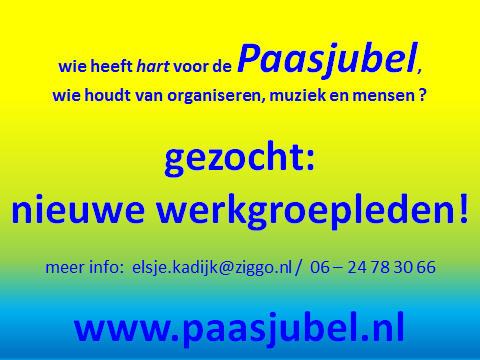 